Code of Ethical Conduct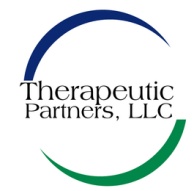 Achieve business results only through legal acts and ethical conduct.Comply with all Federal and state health care program requirements and with the Policies and Procedures of Therapeutic Partners, LLC (hereinafter “the company”). Recognize potential compliance issues and to seek advice.Report suspected violations of any Federal or State health care program requirements or of the Company’s own Policies and Procedures.Refrain from offering, giving, or receiving anything of value to/from anyone with whom the Company has or seeks a business or regulatory relationship.IMMEDIATELY report suspected fraud and/ or abuse. Respect the rights of the patients, including their right to privacy, and treat all patients with dignity and respect. No abuse or neglect will be tolerated.Prepare all documentation related to the care of patients in a timely manner and ensure it is properly authorized. Certify the correctness of records only when sure that the records are accurate and complete.Follow safe work practices and comply with all applicable health and safety standards and regulations.Maintain a drug and alcohol-free environment.Keep the work environment free of discrimination of harassment due to age, race, gender, religion, sexual orientation, ethnicity, disability, or covered veteran status.Exclude any form of sexual harassment, including a hostile work environment.Prepare all financial records, including billing, purchases, cash receipts and disbursements, cost reports and financial statements, in accordance with the recording and reporting requirements of all applicable federal and state laws and in accordance with generally accepted principles. No record will be falsified, back-dated, intentionally destroyed or otherwise tampered with to gain a real or perceived advantage for the Company.Maintain confidentiality of patients’ protected health information and the Company’s business information, including that relating to venders, suppliers, providers, and patients.Corporate compliance concerns can be reported to: